XXXVII TRAVESÍA PLAYA DE SAN LORENZO                Sabado 12 de agosto de 2017 a las 18:30 h (1.500 metros)CATEGORÍA	MASCULINO	FEMENINOMenores 	2000 a 2004	2000 a 2004Mayores	1999 a 1986	1999 a 1986Master A	1985 a 1968	1985 a 1968Master 50	1967 anteriores	1967 anterioresPARTICIPACIÓN: Prueba abierta para todos los aficionados a la natación estén o no federados.IMPORTE: Cuota de 10€ INSCRIPCIONES: La inscripción deberá realizarse en la web www.ciudaddegijon.org y correo electrónico a la dirección ciudaddegijon@telecable.es o al teléfono 670 631 176 indicando para cada participante el número de licencia y club en caso de estar federado, nombre, apellidos, año de nacimiento, autorización del tutor en caso de ser menor.Las inscripciones deberán estar en poder del club organizador dos días antes INSCRIPCIÓNES Recogida de gorros en el CONTROL hasta las 18:00Los nadadores se trasladarán por sus propios medios hasta la SALIDA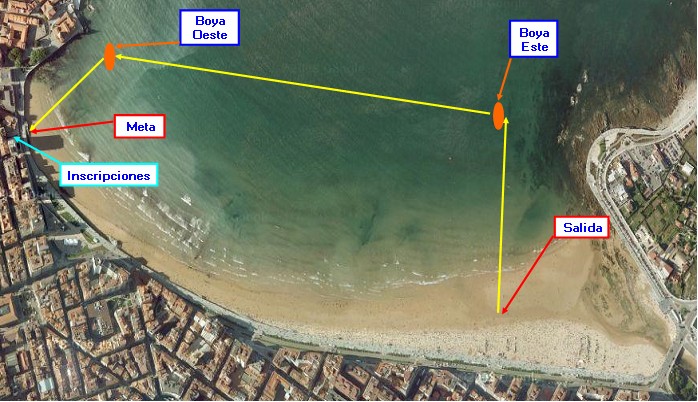 RECORRIDO: Distancia 1.500 metros en color amarillo.